Приложение 2						к Положению о нагрудном знаке отличия «Энергетик Республики» (пункт 5)ИЗОБРАЖЕНИЕУДОСТОВЕРЕНИЯ К НАГРУДНОМУ ЗНАКУ ОТЛИЧИЯ «ЭНЕРГЕТИК РЕСПУБЛИКИ» 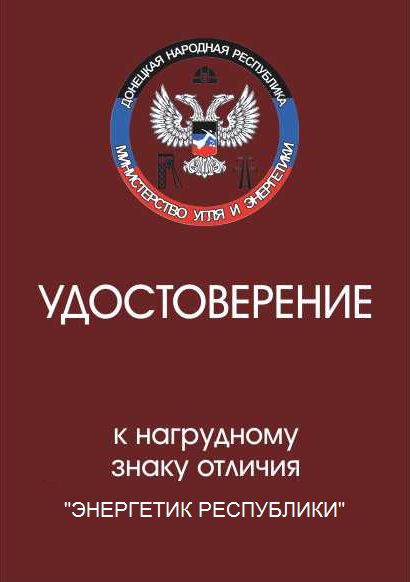 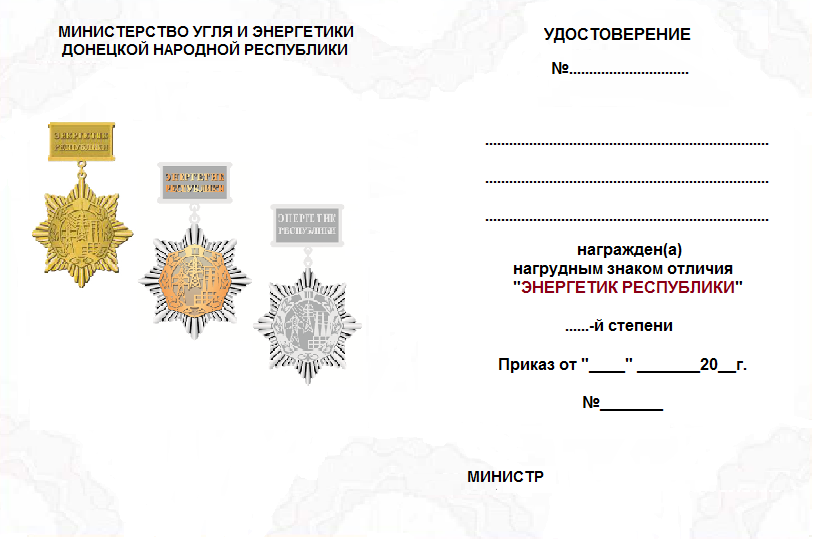 Продолжение приложения 2ОПИСАНИЕУДОСТОВЕРЕНИЯ К НАГРУДНОМУ ЗНАКУ ОТЛИЧИЯ «ЭНЕРГЕТИК РЕСПУБЛИКИ»Удостоверение к нагрудному знаку отличия «Энергетик Республики»        имеет форму книжки в твердом переплете размером 100х150мм бордового цвета. На обложке удостоверения в верхней части изображен герб  Министерства ниже слово «УДОСТОВЕРЕНИЕ» - белого цвета, далее в три строки надпись «к нагрудному знаку отличия «ЭНЕРГЕТИК РЕСПУБЛИКИ» - белого цвета.	Внутренняя часть удостоверения – полиграфический бланк белого цвета с водяными знаками. На левой внутренней стороне удостоверения в верхней части надпись в две строки по центру «МИНИСТЕРСТВО УГЛЯ И ЭНЕРГЕТИКИ ДОНЕЦКОЙ НАРОДНОЙ РЕСПУБЛИКИ», ниже изображение трех нагрудных знаков отличия «ЭНЕРГЕТИК РЕСПУБЛИКИ» I, II, III степеней. На правой внутренней стороне удостоверения по центру вверху надпись «УДОСТОВЕРЕНИЕ»  ниже «№……..»; далее три свободных строчки для записи фамилии, имени, отчества, ниже в три строки слова:                  «награжден (а)» «нагрудным знаком отличия» «ЭНЕРГЕТИК РЕСПУБЛИКИ», ниже «…….-й степени» под ними в две строки размещены надписи и символы «Приказ от «_____»_______20___г. «№_____».Ниже от левого поля расположено слово «МИНИСТР».Инициалы имени, отчества и фамилия Министра указываются на этой же строке от правого поля.Оттиск гербовой печати Министерства угля и энергетики Донецкой Народной Республики ставится в левом углу.Бланк удостоверения отпечатан черным шрифтом, надпись «ЭНЕРГЕТИК РЕСПУБЛИКИ» - цвет бордо.Заполнение строк удостоверения выполняется синим или черным цветом чернил.